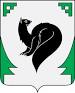 ТЕРРИТОРИАЛЬНАЯ КОМИССИЯ ПО ДЕЛАМ НЕСОВЕРШЕННОЛЕТНИХИ ЗАЩИТЕ ИХ ПРАВ В ГОРОДЕ МЕГИОНЕПОСТАНОВЛЕНИЕот 20 декабря 2018 года                                                                                                        №85-Кгород Мегион, зал заседаний администрации города Мегиона, ул. Нефтяников, д. 8, 14 часов 15 минут (сведения об участниках заседания указаны в протоколе заседания Комиссии).Организация деятельности служб медиации в учреждениях системы профилактики безнадзорности и правонарушений несовершеннолетних, расположенных на территории города Мегиона.Заслушав и обсудив информацию департамента образования и молодежной политики администрации города Мегиона, БУ ПО ХМАО-Югры «Мегионский политехнический колледж», КОУ Ханты-Мансийского автономного округа – Югры «Мегионская школа для обучающихся с ограниченными возможностями здоровья», БУ ХМАО-Югры «Мегионский комплексный центр социального обслуживания населения» и муниципальные образовательных организаций, об организации деятельности служб медиации в учреждениях системы профилактики безнадзорности и правонарушений несовершеннолетних, расположенных на территории города Мегиона, Комиссия установила:С целью создания бесконфликтной среды и эффективному урегулированию конфликтных ситуаций в образовательных организациях, единого подхода в организации и функционировании службы примирения издан приказ департамента социальной политики от 26.09.2017 № 782 – О «Об организации деятельности служб согласия и примирения в муниципальных образовательных организациях города Мегиона», который регламентирует:типовое положение о службе согласия и примирения в образовательной организации;типовую структуру деятельности службы согласия и примирения в образовательной организации; форму и содержание плана мероприятий Службы согласия и примирения в образовательной организации на предстоящий учебный год. Во всех образовательных организациях организованы и действуют Службы согласия и примирения, утверждены планы работы данной службы, назначен состав службы. Общее количество членов службы 193 человека, волонтеров среди несовершеннолетних - 64. Количество рассмотренных обращений за 2018 год – 18. Проведены мероприятия направленные на снижение количества конфликтных ситуаций, формирования установок дружественного взаимоотношения – 291, в которых приняло участие – 8836 человек.Посредством использования комплексно-информационной системы «Сетевой город. Образование» среди участников образовательного процесса распространена информация о деятельности школьных служб примирения (медиации). Также информация о школьной службе примирения (медиации) размещена на сайтах образовательных организаций. В 2018 году: МБОУ «СОШ №1» с 21 по 29 ноября 2018 года 5 специалистами прослушан курс повышения квалификации по теме «Медиативные инновационные технологии в реализации воспитательной работы в учреждениях общего образования: создание школьных служб примирения».МБОУ «СОШ №2» 6 специалистов школьной службы согласия и примирения приняли участие в вебинарах по теме: «Медиация как инструмент разрешения конфликтов в образовательной среде», «Деятельность педагога-медиатора по разрешению конфликтов в образовательной организации», «Создание службы школьной медиации как системы взаимодействия специалистов по разработке алгоритма социализации «трудных» детей и подростков, по разрешению конфликтных ситуаций». Специалисты учреждений прошли курсы повышения квалификации:  АНО «Межрегиональный центр медиации и содействия социализации детей и молодёжи» г. Омск. «Медиативные технологии в работе классного руководителя» 48 часов, 2017 год - 1 специалист;Нижневартовский государственный университет, обучающий семинар «Основы деятельности школьной службы примирения», 2016 год – 1 специалист;с 24 марта по 27 марта 2018 года семинар по теме «Медиативные технологии в школе» - 1 специалист.МБОУ «СОШ №3 с углубленным изучением отдельных предметов» с октября по ноябрь 2018 года 7 специалистами прослушан курс, семинар по теме «Медиация как инструмент разрешения конфликтов», в ноябре 2018 года 1 специалистом прослушан курс, семинар по теме «Медиация в школе: особенности проведения».МБОУ «СОШ №4» 02.03.2018, 5 специалистов прослушали вебинар по теме: «Психологическое консультирование по вопросам семьи и детско-родительских отношений». В марте 5 специалистов просмотрели видеозапись вебинара, по вопросам практики восстановления связей воспитанников учебно-воспитательных учреждений закрытого типа с их ближайшим окружением, практики повторных правонарушений на основе восстановительного правосудия;   19.10.18 дистанционно прослушан вебинар на тему «Особенности подросткового возраста. Как договариваться с подростком», 10 специалистов, 2 часа;20.11.18 – 20.12.2018 ООО «Мультиурок», с получением удостоверения о прохождении курсов повышения квалификации по теме: «Медиация в учреждениях образования», 2 специалиста, в количестве 72 часов.МАОУ №5 «Гимназия» в период с февраля по апрель 2018 года 5 специалистов прослушали вебинары по следующим темам: «Школьная служба медиации (примирения): секреты эффективной работы»; «Медиация как инструмент разрешения конфликтов в образовательной среде»; «Решение конфликтов при помощи медиации», с 03.12.18 по 14.12.2018 1 специалист прошел курс дистанционного обучения по теме «Специалист в области медиации (медиатор) в Поволжском институте Всероссийского государственного университета юстиции (РПА Минюста России) г. Саратов.  МБОУ «СОШ №6» в 2018 году 2 человека прошли курсы повышения квалификации: с 21.11.2018 по 29.11.2018 по теме: «Медиативные инновационные технологии в реализации воспитательной работы в учреждениях общего образования: создание школьных служб примирения», на базе МБОУ «СОШ №1»,с 24.12.2018 по настоящее время обучается по теме: «Медиация в образовательной организации».МАОУ «СОШ №9» с 24.10.2018 по 29.11.2018, 1 специалистом прослушан курс, семинара по теме, ««Школьный медиатор. Технологии создания безопасного образовательного пространства», в количестве 144 часов АНО «Национальный исследовательский институт дополнительного профессионального образования», с 21.11.2018 по 29.11.2018, 2 специалистами прослушан курс-семинар на тему «Медиативные инновационные технологии в реализации воспитательной работы в учреждениях общего образования: создание школьных служб примирения» в количестве 72 часа БУВО «Сургутский, Государственный Университет», в количестве 72 часов; с 03.12.2018 по 14.12.2018, 1 специалистом прослушан курс, семинара по теме «Специалист школьной службы медиации», в количестве 72 часа.Специалистом МБДОУ «ДС №1 «Сказка» с 21.11.2018 по 24.11.2018 прослушан курс повышения квалификации по теме «Медиативные инновационные технологии в реализации воспитательной работы в учреждениях общего образования: создание школьных служб примирения», в количестве 72 часа, БУ «Сургутский государственный университет».          МБДОУ ДС №2 «Рябинка» заключен муниципальный контракт с ООО «Международные Образовательные Проекты» (на 4 человек) для прохождения курсов повышения квалификации по программе «Медиация в образовательных организациях» в количестве 72 часов.         	МБДОУ ДС №3 «Ласточка» с 21.11.2018 по 24.11.2018, 2 специалиста прослушали курс, семинара по теме «Медиативные инновационные технологии в реализации воспитательной работы в учреждениях общего образования: создание школьных служб примирения». МБДОУ ДС №4 «Морозко» в ноябре 2018 года 3 специалиста прошли курсы повышения квалификации в ООО «Высшая школа делового администрирования» по теме «Медиация в образовательной организации», в количестве 72 часов.МБДОУ ДС №5 «Крепыш» с 21.11.2018 по 29.11.2018 года 2 специалиста прослушали курс по теме «Медиативные инновационные технологии в реализации воспитательной работы в учреждениях общего образования: создание школьных служб примирения», БУ ВО ХМАО-Югры «Сургутский государственный университет, 72 часа.МБДОУ ДС №6 «Буратино» между ДОУ и Центром дополнительного профессионального образования «Экстерн» заключен контракт на прохождение курсов на тему «Медиация в образовательной организации», 72 часа, 4 человека.МБДОУ ДС №7 «Незабудка» с 21.11.18 по 29.11.2018, 2 специалистами прослушан курс, семинара по теме «Медиативные инновационные технологии в реализации воспитательной работы в учреждениях общего образования: создание школьных служб примирения». МБДОУ ДС №8 «Белоснежка» в 2018 году 4 специалиста прошли обучение по курсам повышения квалификации в рамках деятельности службы согласия и примирения: 3 специалистами, с 3 по 5 декабря 2018 года, прослушан курс по Программе повышения квалификации «Медиация в образовательной организации», 72 часа, «Центр дополнительного профессионального образования «Экстерн», г. Санкт-Петербург, 1 специалистом в период с 13 по 15 ноября 2018 года пройдены курсы повышения квалификации «Медиация в системе образования», 72 часа ООО Издательства «Учитель», Учебно-методического портала «УчМет», г. Волгоград.МБДОУ ДС №10 «Золотая рыбка» курсы повышения квалификации прошел 1 человек, ФГБОУВО «Всероссийский государственный университет юстиции (РПА минюста России)». г. Саратов, «Специалист в области медиации (медиатор)», 72 часа. 	МБДОУ «ДС №12 «Росинка» с 21.11.2018 по 29.11.2018 года 2 специалистами прослушан курс «Медиативные инновационные технологии в реализации воспитательной работы в учреждениях общего образования: создание школьных служб примирения», Бюджетного учреждения высшего образования ХМАО-Югры «Сургутского государственного университета», 72 часа.МБДОУ «ДС №13 «Росинка» с 21.11.2018 по 29.11.2018 года, 1 специалистом прослушан курс 72 часов, семинар по теме «Медиативные инновационные технологии в реализации воспитательной работы в учреждениях общего образования: создание школьных служб примирения».МАДОУ ДС №14 «Умка» с 18.11.18 по 02.12.18 года 6 специалистов прослушали курс, семинар по теме «Основы медиации в системе образования» 72 часа, в г. Санкт-Петербург.  МАДОУ ДС №15 «Югорка» с 21.11.2018 по 29.11.2018 1 специалистом прослушан курс, семинар по теме «Медиативные технологии в реализации воспитательной работы в учреждениях общего образования: создание школьных служб примирения».В 2017 году в БУ «Мегионский политехнический колледж» создана Служба медиации (примирения).Задача Службы примирения (медиации) в том, чтобы как можно большее число конфликтов в колледже разрешалось путем переговоров с участием третьей, нейтральной стороны, которая является заинтересованной только лишь в том, чтобы стороны разрешили свой спор (конфликт) максимально выгодным для них образом.Служба примирения в колледже осуществляется на основании приказа «О создании службы примирения» №71-0 от 04.02.2017 года. Работу служба медиации строит в соответствии с нормативно-правовой базой, регламентирующей деятельность Службы примирения (медиации). В 2017 году разработаны, утверждены и введены в действие следующие документы:Приказ №71-О от 14.02.2017 года «О создании службы примирения (медиации)»;Положение о службе примирения (медиации) и порядок работы;План мероприятий по организации работы «Службы примирения (медиации)» в БУ «Мегионский политехнический колледж» на 2018 год.проведено совещание кураторов «Службы примирения» по планированию текущей деятельности, созданы группы проученных медиаторов колледжа, готовых проводить процедуру примирения, проведено 5 заседаний с обучающимися волонтерами-медиаторами, в 1-ом полугодии 2018 года проведено 3 заседания службы медиации с участием (несовершеннолетних - 8, количество родителей - 5, количество педагогов - 5) на котором рассмотрено 3 конфликтных случая, с благоприятным разрешением конфликта.Среди обучающихся распространены буклеты по теме «Стратегии в конфликтной ситуации» (180 штук).Среди родителей распространены буклеты для родителей «Конфликт и стратегии поведения в конфликте (100 штук).Проведено обучение обучающихся в рамках модуля «Наставник», содержанием которого была организация и проведение групп взаимопомощи и взаимоподдержки волонтеров-медиаторов и отработка эмоционального состояния медиаторов. С февраля по май 2018 года реализован модуль «Команда волонтеров-медиаторов», содержание деятельности которого направлено на проведение информационно-просветительских акций для обучающихся колледжа совместно с группой волонтеров-медиаторов. Волонтеры познакомились с подходами к применению медиации в управлении конфликтов, обучались приемам разрешения конфликтных ситуаций в среде сверстников, получили навыки проведения медиации ровесников. В ходе решения конфликтных ситуаций попробовали найти свои пути созидательного исхода ситуации.Целью деятельности школьной службы примирения (медиации) в КОУ «Мегионская школа для обучающихся с ограниченными возможностями здоровья» является создание условий успешной социализации несовершеннолетних, снижение количества конфликтов через внедрение модели реализации восстановительных технологий в систему профилактики конфликтных ситуаций в школьной среде. Деятельность школьной службы медиации строится на принципах добровольности, конфиденциальности, нейтральности.Задачи школьной службы примирения (медиации):  сократить общее количество конфликтных ситуаций, в которые вовлекаются дети, а также их остроту;повысить эффективность ведения профилактической и коррекционной работы, направленной на снижение проявления асоциального поведения обучающихся;сократить количество правонарушений, совершаемых несовершеннолетними, в том числе повторных;повысить квалификацию работников образовательной организации по защите прав и интересов детей;обеспечить открытость в деятельности образовательной организации в части защиты прав и интересов детей;создать условия для участия общественности в решении актуальных проблем и задач в части профилактики правонарушений несовершеннолетних;оптимизировать взаимодействие с органами и учреждениями системы профилактики безнадзорности и правонарушений несовершеннолетних;оздоровить психологическую обстановку в образовательной организации.Школьная служба примирения (медиации) в КОУ «Мегионская школа для обучающихся с ограниченными возможностями здоровья» функционирует на основании локальных актов:  Положения о службе примирения (медиации) и порядке работы. Положения о педагоге, выполняющем функции медиатора.  Служба примирения (медиации) состоит из куратора службы, руководителя службы примирения, специалистов, входящих в службу примирения, секретаря, члена службы примирения и членов примирения, родителей.Согласно плану работы службы примирения (медиации) рабочие заседания состава службы примирения проходят 1 раз в квартал. За 2018 год проведены   рабочие совещания службы примирения (медиации):15.01.2018 обсуждение и знакомство с планом работы службы примирения (медиации) на 2018 учебный год. Программы примирения. План работы службы примирения (медиации) в КОУ «Мегиогнская школа для обучающихся с ограниченными возможностями здоровья», на 2018 год выполнен в полном объеме.25.05.2018 итоги работы службы примирения (медиации) за 1-2 квартал 2018 год. Помощь выпускникам 9, 11 классов.10.10.2018 отчетно-выборное собрание службы примирения (медиации).16.10.2018 обсуждение темы для выступления на «круглом столе» по теме «Служба примирения (медиации) в образовательной организации: проблемы и пути их решения».В начале учебного года руководителем службы примирения проведена работа в старших классах о работе службы медиации. Несовершеннолетним выданы памятки «Визитная карточка школьной службы примирения». Выпущены рекламные буклеты: «Зачем нужны службы примирения в школах?», «Вы в ШСП приходите к нам смело, «Мы все поможем решить ваше дело!», «Рекомендации для школьников младших классов «Если ты поссорился…».Информацию о случаях конфликтных ситуаций школьная служба примирения (медиация) получает от администрации, обучающихся, педагогов, родителей.Школьные медиаторы за 2018 год в 1-11 провели классные часы: «Знакомство со школьной службой примирения (медиации)» (5-11 классы), «Разрешение конфликтных ситуаций в школе» (5-11 классы), «Урок толерантности» (4-7 классы), «Как научиться дружить?» (1-3 классы), коррекционно-развивающее занятие «Вырабатываем законы дружбы», «Дружба начинается с улыбки», «Международный День толерантности».Педагогами-психологами школы для несовершеннолетних в 2018 году проведены: психологические игры «Дерево дружбы» (5-6 классы), «Путешествие в страну потерянных предметов» (7-11 классы), «Светофор настроения» (5 классы), «Лестница комфорта» (5 класс);занятия на формирование навыков командного взаимодействия «Остров» (5-10 классы);        практическое занятие «Вместе весело шагать» (2-3 классы).  групповые занятия «Конфликтные ситуации и способы их преодоления» (2-4 классы), «Я и другие», в ходе которых дети отрабатывали практические навыки предотвращения и выхода из конфликтных ситуаций.занятия с элементами тренинга «Пойми меня» (6 классы).индивидуальные беседы с обучающимися по разрешению конфликтных ситуаций (3 беседы).групповые занятия с целью профилактики агрессии.проведены конкурсы рисунков «С детства дружбой дорожи», «Дружба главное чудо».                   Просмотрен и обсужден социальный ролик «Мы разные, но мы вместе», «Протяни руку помощи». В образовательном учреждении проведена акция «Дари Добро Детям».Психологом школы проведено анкетирование по выявлению причин конфликтов. В анкетировании прияло участие 10 обучающихся среднего и старшего звена. Предложено 4 вопроса по причинам конфликтов и способы реагирования. По результатам анкетирования рекомендуется провести просветительскую работу и внеклассные мероприятия на сплочение классного коллектива. В школе оформлен стенд «Школьная служба примирения (медиации)», на котором размещается информация для педагогов, обучающихся и их родителей по работе службы медиации. Вся информация размещена на официальном сайте школы. За отчетный период в школе сформирована электронная библиотека по медиации и технологиям примирения; подобрана методическая литература и рекомендации участникам рабочей группы в составе службы примирения.Проведена работа с родителями (законными представителями) обучающихся. На общешкольных родительских собраниях освещались вопросы о работе школьной службы примирения (медиации):27.03.2018 присутствовало 33 человека. Презентация «Служба примирения (медиации), «Куда обратиться в случаи конфликта»;17.05.2018 присутствовало 30 человек. Итоги работы службы примирения (медиации) за 2017-2018 учебный год;30.10.2018 присутствовало 30 человек. «Работа школьной службы примирения (медиации). Родителям выданы памятки «ГИД по медиации» (для родителей), «ГИД по медиации» (для детей)».  За 2018 учебный год 8 специалистов школы прошли повышение квалификации и переподготовки по программе «Школьный медиатор. Технологии создания безопасного образовательного пространства» (с применением дистанционных образовательных технологий, 144 часа) в г. Перми, г. Нижневартовске.Родителям, включенным в работу в школьную службу примирения (медиации) куратором службы выданы документы для самостоятельного изучения «Понятия медиации. Особенности медиации в школе. Функции школьной службы медиации. Позиции школьного медиатора. Нормативно-правовые и этические аспекты деятельности», и др.За 2018 учебный год поступивших обращений от полиции, ТКДНиЗП не зафиксировано. Количество поступивших обращений – 0.   На 2018 -2019 учебный год запланировано:обучение классных руководителей по программе «Школьный медиатор. Технологии создания безопасного образовательного пространства» (с применением дистанционных образовательных технологий, 144 часа);проведение родительских собраний по теме «Школьный медиатор. Применение восстановительных процедур». В БУ «Мегионский комплексный центр социального обслуживания населения» на базе отделения психолого-педагогической помощи семье и детям на основании приказа Депсоцразвития Югры от 21.02.2017 № 155-р «О внедрении технологии медиации в учреждениях, осуществляющих социальную реабилитацию несовершеннолетних, подведомственных Депсоцразвития Югры» создана служба медиации. Разработано положение о службе медиации, приказом учреждения назначены ответственные специалисты за организацию работы службы медиации, утвержден состав, план мероприятий службы медиации, согласно которому:2 специалиста (психолог, специалист по социальной работе) прошли подготовку в рамках курсов повышения квалификации по теме: «Семейно-ориентированная медиация в работе специалистов»;информация о деятельности службы медиации размещена на официальном сайте учреждения, по мере необходимости информация обновляется и актуализируется;в течение периода информация о деятельности службы медиации доводилась до сведения социальных педагогов образовательных учреждений города, работа в этом направлении велась с несовершеннолетними и их родителями;за период 2018 года в службу медиации за разрешением конфликтной ситуации с вовлечением несовершеннолетнего обратилась 1семья. Конфликт урегулирован, между конфликтующими сторонами заключено примирительное соглашение.В 2019 году в рамках взаимодействия с учреждениями системы профилактики муниципального образования запланированы:семинар-практикум для специалистов учреждений, по теме: «Практика применения восстановительной медиации при решении конфликтных ситуаций с участием несовершеннолетних»;ролевая игра-тренинг для несовершеннолетних: «Новое в конфликте».Руководствуясь пунктами 1, 2 статьи 14, статьи 16 Закона Ханты-Мансийского автономного округа – Югры от 12.10.2005 №74-оз «О комиссиях по делам несовершеннолетних и защите их прав в Ханты-Мансийском автономном округе - Югре и наделении органов местного, самоуправления отдельными государственными полномочиями по созданию и осуществлению деятельности комиссий по делам несовершеннолетних и защите их прав», с целью предупреждения нарушений прав и законных интересов несовершеннолетних, а так же предупреждения безнадзорности и правонарушений несовершеннолетних, КомиссияПОСТАНОВЛЯЕТ:1. Информацию департамента образования и молодежной политики администрации города Мегиона, БУ ПО ХМАО-Югры «Мегионский политехнический колледж», КОУ Ханты-Мансийского автономного округа – Югры «Мегионская школа для обучающихся с ограниченными возможностями здоровья», БУ ХМАО-Югры «Мегионский комплексный центр социального обслуживания населения», муниципальных образовательных учреждений об организация деятельности служб медиации в учреждениях системы профилактики безнадзорности и правонарушений несовершеннолетних, расположенных на территории города Мегиона, принять к сведению.Срок: 20 декабря 2018 года2. Департаменту образования и молодежной политики администрации города Мегиона (Метринская Т.Ю.), БУ Ханты-Мансийского автономного округа-Югры «Мегионский политехнический колледж», КОУ «Мегионская школа для обучающихся с ограниченными возможностями здоровья»:2.1. Обеспечить функционирование служб примирения (медиации) во всех подведомственных образовательных организациях.Информацию об исполнении данного пункта, в формате «word» и «pdf», направить в комиссию по делам несовершеннолетних и защите их прав в городе Мегионе: Срок: по итогам 1-2 квартала 2019 года – до 15 июня 2019 года2.2. Разработать и утвердить «План мероприятий по организации работы служб примирения (медиации)» на 2019 год.Срок: до 30 декабря 2018 года.2.3. Обеспечить контроль за исполнением «Плана мероприятий по организации работы службы примирения (медиации)» на 2019 год».Информацию об исполнении «Плана мероприятий по организации работы службы примирения (медиации) на 2019 год», в формате «word» и «pdf», направить в комиссию по делам несовершеннолетних и защите их прав в городе Мегионе.Срок: по итогам 1-2 квартала 2019 года – до 15 июня 2019 года2.4. Организовать ежеквартальное размещение в средствах массовой информации публикаций по теме «Служба примирения (медиации)».Информацию о проведенной работе с указанием дат, названием опубликованного материала и вида СМИ направить, в формате «word» и «pdf», в комиссию по делам несовершеннолетних и защите их прав в городе Мегионе.Срок: по итогам 1-2 квартала 2019 года – до 15 июня 2019 года3. Департаменту образования и молодежной политики администрации города Мегиона (Метринская Т.Ю.) совместно с БУ ПО Ханты-Мансийского автономного округа-Югры "Мегионский политехнический колледж" (Стоянчук Ю.М.), КОУ Ханты-Мансийского автономного округа – Югры «Мегионская школа для обучающихся с ограниченными возможностями здоровья» (Масленников Е.В), БУ ХМАО-Югры «Мегионский комплексный центр социального обслуживания населения»:Организовать и провести «круглый стол» по теме «Службы примирения (медиации): проблемы и пути их решения».Срок: до 01 ноября 2019 года 4. БУ ПО Ханты-Мансийского автономного округа-Югры "Мегионский политехнический колледж" (Ю.М.Стоянчук), МБОУ «СОШ №1» (А.В.Петряев), МБОУ «СОШ №2» (С.Е.Савочкина), МБОУ «СОШ №3 с углубленным изучением отдельных предметов» (Е.Н.Тюляева), МБОУ «СОШ №4» (О.А.Исянгулова), МАОУ №5 «Гимназия» (В.Н.Подлиповская), МБОУ «СОШ №6» (Т.А.Курушина), МАОУ «СОШ №9» (М.И.Макаров):4.1. Обеспечить распространение в образовательных учреждениях, расположенных на территории города Мегиона, дружественных, ненасильственных (восстановительных) взаимоотношений посредством организации волонтерского движения несовершеннолетних города Мегиона.4.2. Организовать обучение учеников старших классов методам и приёмам разрешения конфликтных ситуаций в среде сверстников.Информацию об исполнении пунктов 4.1- 4.2 направить, в формате «word» и «pdf», в комиссию по делам несовершеннолетних и защите их прав в городе Мегионе.Срок: по итогам 1-2 квартала 2019 года – до 15 июня 2019 года5. КОУ "Мегионская школа для обучающихся с ограниченными возможностями здоровья" (Е.В.Масленников):5.1. Обеспечить распространение в образовательных учреждениях, расположенных на территории города Мегиона, дружественных, ненасильственных (восстановительных) взаимоотношений посредством организации волонтерского движения несовершеннолетних города Мегиона.Информацию об исполнении направить, в формате «word» и «pdf», в комиссию по делам несовершеннолетних и защите их прав в городе Мегионе.Срок: по итогам 1-2 квартала 2019 года – до 15 июня 2019 года6. БУ ХМАО-Югры «Мегионский комплексный центр социального обслуживания населения»:6.1. Обеспечить функционирование службы примирения (медиации) в учреждении.Информацию об исполнении данного пункта, в формате «word» и «pdf», направить в комиссию по делам несовершеннолетних и защите их прав в городе Мегионе: Срок: по итогам 1-2 квартала 2019 года – до 15 июня 2019 года6.2. Разработать и утвердить «План мероприятий по организации работы службы примирения (медиации)» на 2019 год.Информацию об исполнении данного пункта, в формате «word» и «pdf», направить в комиссию по делам несовершеннолетних и защите их прав в городе Мегионе: Срок: до 30 декабря 2018 года.6.3. Обеспечить контроль за исполнением «Плана мероприятий по организации работы службы примирения (медиации)» на 2019 год.»Информацию об исполнении «Плана мероприятий по организации работы службы примирения (медиации)» на 2019 год», в формате «word» и «pdf», направить в комиссию по делам несовершеннолетних и защите их прав в городе Мегионе.Срок: по итогам 1-2 квартала 2019 года – до 15 июня 2019 года6.4. Организовать ежеквартальное размещение в средствах массовой информации публикаций по теме «Служба примирения (медиации)».Информацию о проведенной работе с указанием дат, названием опубликованного материала и вида СМИ направить, в формате «word» и «pdf», в комиссию по делам несовершеннолетних и защите их прав в городе Мегионе.Срок: по итогам 1-2 квартала 2019 года – до 15 июня 2019 годаПредседательствующий в заседании:Заместитель председателя Комиссии                                                                 К.Г.Мозоленко